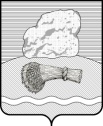 РОССИЙСКАЯ ФЕДЕРАЦИЯКалужская областьДуминичский районАдминистрация сельского поселения«ДЕРЕВНЯ ДУБРОВКА» ПОСТАНОВЛЕНИЕ  «28»  января  2019г.							           № 9О внесении изменений  в муниципальную программу «Развитие муниципальной службы сельского поселения  «Деревня Дубровка» на 2017 – 2022 годы»,  утвержденную постановлением  администрации сельского поселения «Деревня  Дубровка» от 15.11.2016  № 40»         На основании статьи 179 Бюджетного кодекса Российской Федерации, в соответствии с пунктом 30 части 1 ст.14 Федерального закона от 06.10.2003г №131-ФЗ «Об общих принципах организации местного самоуправления в Российской Федерации», руководствуясь Постановлением администрации сельского поселения «Деревня Дубровка» от 16.10.2013 г № 16  «Об утверждении Порядка принятия решений о разработке муниципальных программ сельского поселения «Деревня  Дубровка», их формирования и реализации и Порядка проведения оценки эффективности реализации муниципальных программ сельского поселения «Деревня  Дубровка», в соответствии с Уставом сельского поселения «Деревня  Дубровка» ПОСТАНОВЛЯЮ:    1. Внести следующие изменения  в  муниципальную   программу  «Развитие муниципальной службы сельского поселения  «Деревня Дубровка» на 2017 – 2022 годы»,  утвержденную постановлением  администрации сельского поселения «Деревня  Дубровка» от 15.11.2016  № 40»  (в редакции постановлений: от 01.02.2017 г. № 4; от 02.05.2017 г. №21; от 30.08.2017 г. №40; от 26.09..2017 г. №42; от 26.12.2017 г. № 64; от 15.11.2017 г. №53; от 17.01.2018 г. № 5; от 04.06.2018 г. № 32;  от 10.09.2018 г. № 39; от 21.12.2018 г. № 55; от 29.12.2018г. № 59 )Внести изменения в п. 6 паспорта муниципальной Программы, изложив его в следующей редакции:1.2. Внести изменения в раздел VI «Обоснование объема финансовых ресурсов, необходимых для реализации муниципальной программы «РАЗВИТИЕ МУНИЦИПАЛЬНОЙ СЛУЖБЫ СЕЛЬСКОГО ПОСЕЛЕНИЯ «ДЕРЕВНЯ ДУБРОВКА», изложив его в следующей редакции: Тыс. руб.1.3.Внести изменения в перечень программных мероприятий программы,  изложив его в следующей редакции:ПЕРЕЧЕНЬ ПРОГРАММНЫХ МЕРОПРИЯТИЙ ПРОГРАММЫ2.  Настоящее постановление вступает в силу с момента подписания, подлежит обнародованию  и размещению в информационно-телекоммуникационной сети «Интернет на официальном сайте органов местного самоуправления сельского поселения «Деревня Дубровка» http://ddubrovka.ru/.  3. Контроль за исполнением настоящего постановления оставляю за собой Глава администрации 				Г.В. Сафронова6.Объемы и источники финансирования программыИсточникифинансированияВсего (тыс. руб.)                 В том числе по годам                 В том числе по годам                 В том числе по годам                 В том числе по годам                 В том числе по годам                 В том числе по годам                 В том числе по годам                 В том числе по годам6.Объемы и источники финансирования программыИсточникифинансированияВсего (тыс. руб.)201720182019202020212022202220226.Объемы и источники финансирования программыСредства местного бюджета6196,65446 коп.791.7821043,05546коп.1132,6591074,1861093,4861093,4861093,486№ п/пНаименование показателей2017г.2018 г.2019 г.2020 г.2021 г.2022 г.Суммарное значение финансовых ресурсов, всего791.7821043,05546коп.1132,6591074,1861093,4861093,486в том числе- средства бюджета сельского поселения791.7821043,05546коп.1132,6591074,1861093,4861093,486- иные источники№ п/пНаименование мероприятийСроки реализацииСумма расходов тыс. руб.В том числе по годам,тыс. руб.В том числе по годам,тыс. руб.В том числе по годам,тыс. руб.В том числе по годам,тыс. руб.В том числе по годам,тыс. руб.В том числе по годам,тыс. руб.№ п/пНаименование мероприятийСроки реализацииСумма расходов тыс. руб.2017201820192020 2021 20221Формирование резервного фонда2017-2022гг.30.05.05.05.05.05.05.02Содержание администрации2017-2022гг.5051,13799 коп.678.782843.13899 коп.861,659889,186889,186889,1863Прочие мероприятия2017-2022гг.1115,51647 коп.108.0194,91647 коп.266,0180,0199,3199,3ИТОГОИТОГО2017-2022гг.6196.65446 коп.791.7821043,05546 коп.1132,6591074.1861093,4861093,486